Eastmark High School PTOEIN #84-2022664Date: May 10th, 2021 Call to order: 6:01pmSecretary’s ReportShaundra made a motion, seconded by Amanda, and approved by all, to approve last month’s meeting minutesTreasurer’s ReportBalanceVenmo $0.00Winco $183.95Costco $50.00Wells Fargo $6581.94Main Event – no check yetGiveButter – donations are direct depositShaundra to see how to get the money depositedPresident’s ReportMay 14th Ice Cream Social 2:30-3:30pmShaundra made a motion, seconded by Brenda, and approved by all, to spend $183.00 in Winco cards plus $100.00 if needed to ice cream (cups, sandwiches, drumsticks)Amanda, Amy, and Liz, and StuCo to distributeApproximately 600 kidsNeed a small flyer to advertiseMay 20th (Early release) – Jr High Field Day 7-11amNeed parent volunteersAmanda to make a sign-up geniusPrincipal’s ReportMay 21st – Last Day for TeachersPaul asked for PTO to sponsor breakfastBrenda made a motion, seconded by Amanda, and approved by all, to spend no more than $350.00 on breakfast from the Burrito ShackPaul has waterShaundra will pick upAmanda, Marie, and Shanna to distribute 7:30-8:45amPTO Board NominationsBallots were passed out and the following people were voted in unanimously President – Amanda ErringtonVice President – Marie LewTreasurer – Shanna HerzfeldSecretary – Willow TorresTeacher Appreciation – BJ JohnsonWebsite – Guillermo LopezFundraising – TBDHistorian - TBDTeacher AppreciationPaul thanked everyone for a great Teacher Appreciation WeekRestaurant nightsNo updateCoffee CornerWill try to get rid of the creamers, etc., by the last day of schoolNext MeetingJuly 2021Meeting AdjournedShaundra made a motion to adjourn at 6:55pm, seconded by Andrea, and approved by all.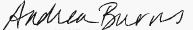 Eastmark High School PTOSecretary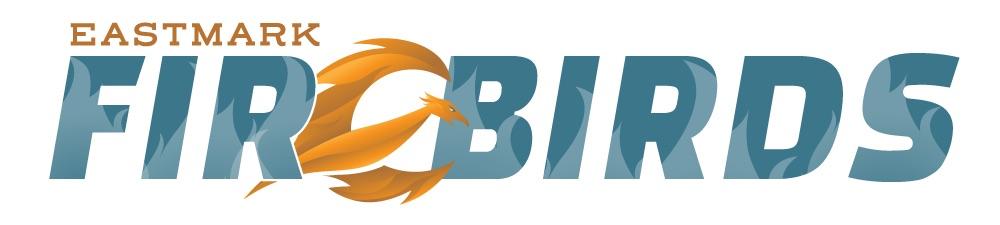 9560 East Ray Road, Mesa, AZ 85212480-474-6959pgagnon@qcusd.orgPresent:Absent:Paul & Cori GagnonAmanda ErringtonBo CobarrubiasShaundra ColemanGuillermo LopezCarrie LaHaieAmy BurrowsBrenda ColonLiz Murray-DavisAndrea Burns